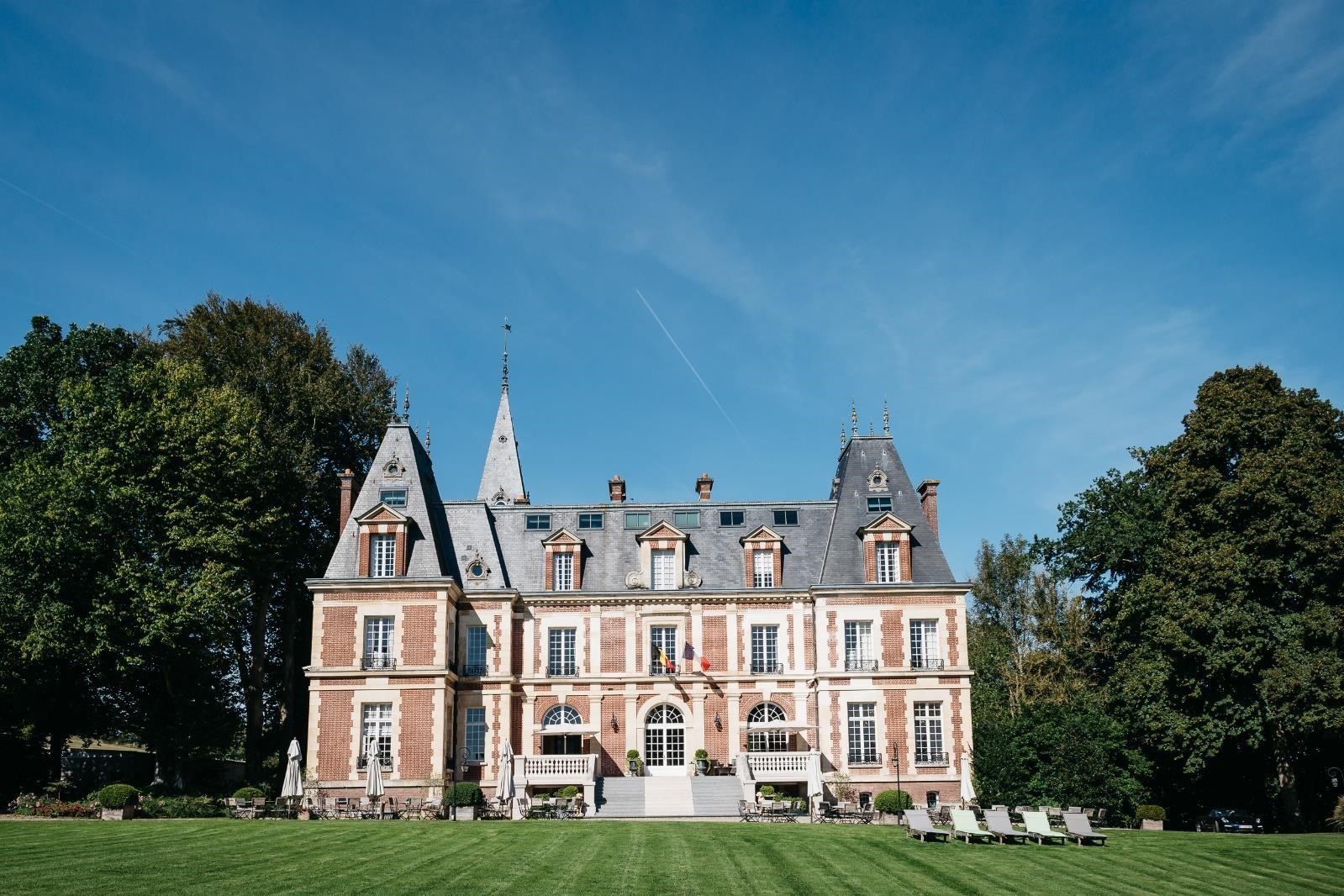 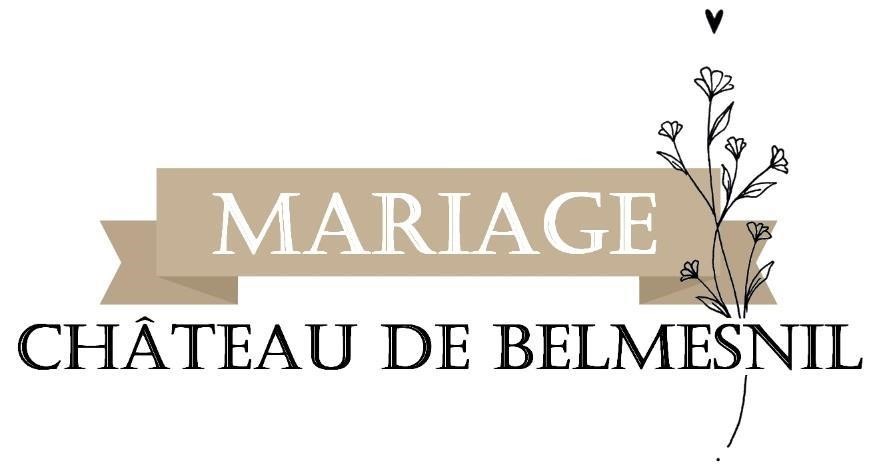 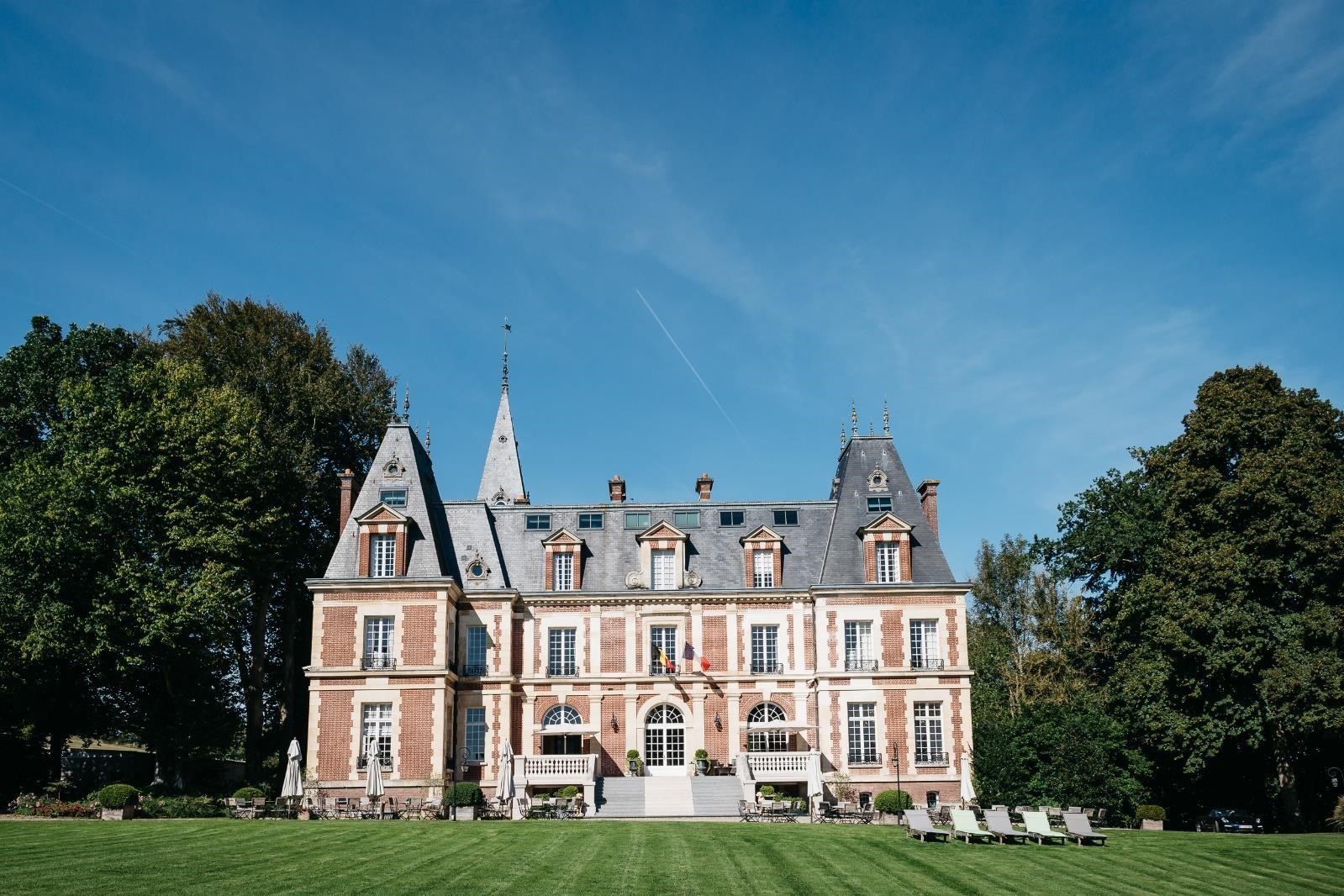 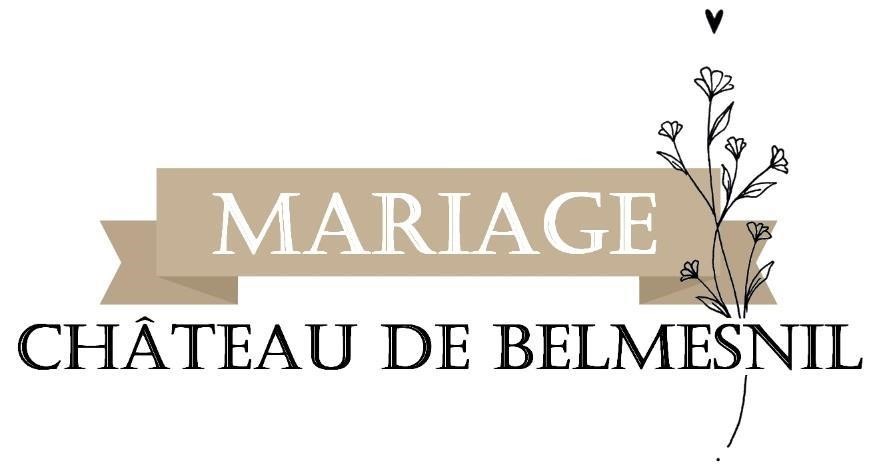 Au Château de Belmesnil, il vous est possible de :  D’organiser votre vin d’honneur ou cocktail, à l’extérieur, dans notre superbe parc arboré et paysagé de 6 hectares ou à l’intérieur, dans notre Grand Hall (capacité maximum de 230 personnes) et sur la terrasse  de 42 m²  Recevoir vos invités dans la superbe salle de Gala Cristal restaurée à l’ancienne dans les règles de l’art  par nos artisans,  lustres et appliques en cristal de Murano, parquet en chêne et cheminées en marbre (capacité jusqu’à 150 couverts avec soirée dansante dans la salle de Gala – maxi 180 couverts, avec dans ce cas, la  soirée dansante organisée au rez-de-chaussée).  Pour les réceptions au-delà de 180 couverts, nous pouvons  vous proposer notre «  chapiteau prestige »  pour accueillir vos invités. D’une superficie allant de  200 m² à 400 m², il permet d’accueillir  jusqu’à 400 convives. (Devis réalisé sur demande.)  Pour vos petits évènements, nos salons situés au rez-de-chaussée du Château, seront l’écrin intime au charme idéal pour vos réception privées.  Pendant tout le déroulement de votre réception, vous êtes assurés de la présence de nos collaborateurs, qui se tiennent  à votre entière disposition.  Avant votre réception, n’hésitez pas à prendre rendez-vous pour venir au Château autant de fois que cela vous paraîtra nécessaire. Nous sommes là pour vous guider dans l’organisation de votre réception en vous apportant notre vécu, notre professionnalisme, notre expérience et nos astuces.  La veille ou les quelques jours précédents, il vous est possible de ramener vos accessoires de décoration, et  boissons….  Le jour  « J »  pour recevoir vos prestataires : traiteurs, fleuristes, cadeaux, …afin de tout coordonner 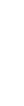 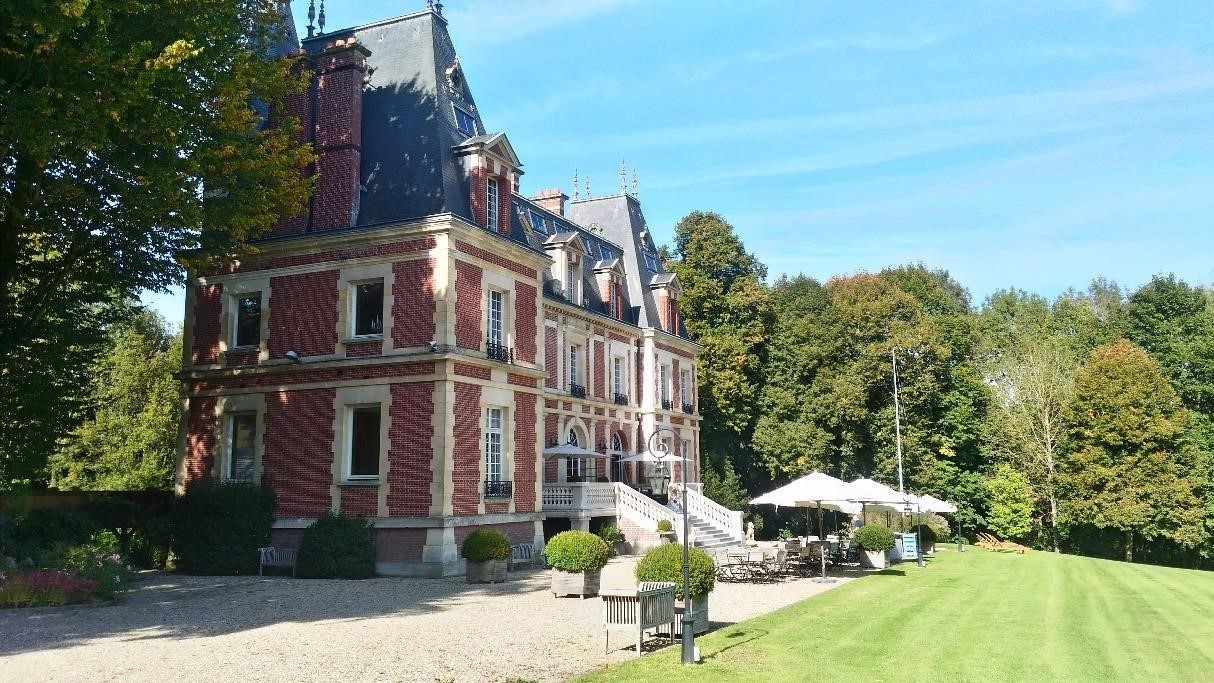 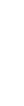 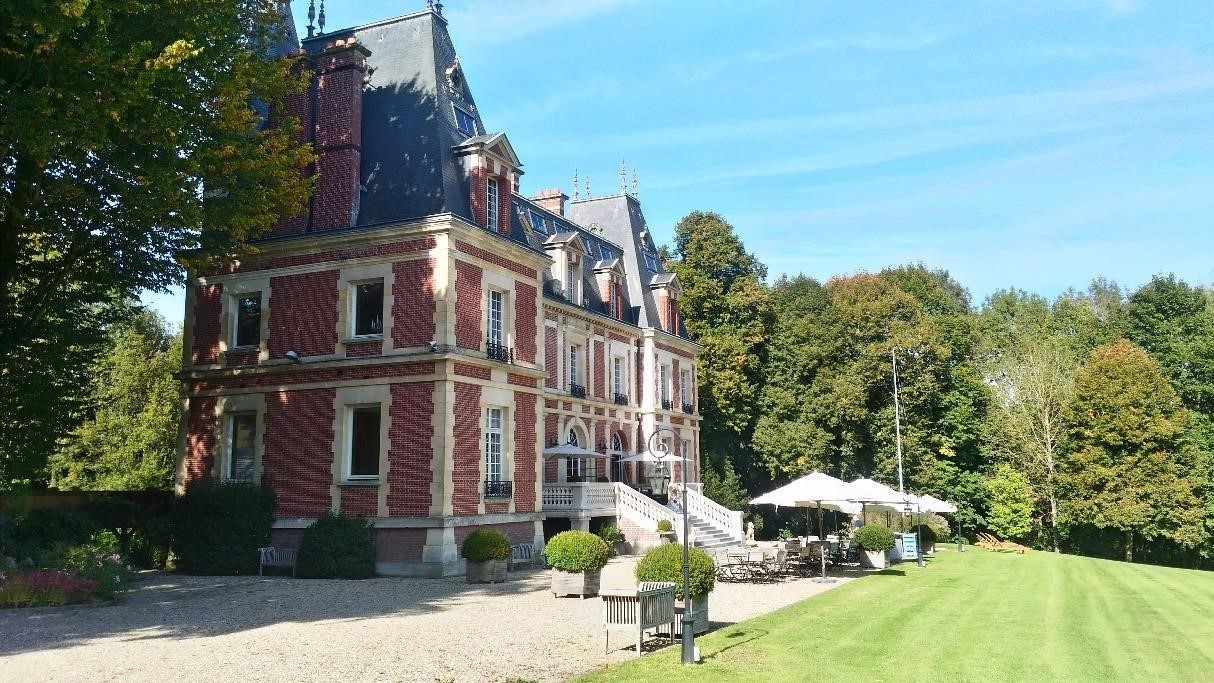 Le Château  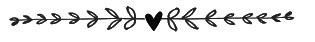 Forts de nos années d’expériences et soucieux de vous apporter :  « Le meilleur » et  la meilleure organisation lors du déroulement de votre réception, nous vous recommandons une liste de traiteurs exclusifs, qui vous est présentée en annexe.  Vous pouvez ainsi être assuré qu’ils sauront vous réserver le meilleur accueil, le meilleur conseil et le meilleur suivi de votre manifestation. Ils ont une parfaite connaissance de notre lieu et de ses installations et sauront vous faire une proposition parfaitement adaptée et en ligne avec l’esprit et l’image du Château.   A votre disposition le soir de votre réception :  Le rez-de-chaussée d’une superficie de 150 m² réparti en plusieurs salons,  La terrasse devant le Château avec son mobilier de jardin, bancs en teck, parasols en toile beige, tables rondes d’extérieur et chaises (mobilier en teck et fer forgé),  Les espaces parking (jusqu’à 150 voitures) et son parc de 6 hectares,  - Les illuminations du parc et du Château,  La salle de Gala Cristal d’une superficie de 200 m²,  Les tables rondes de 8-10 personnes ou 10-12 personnes et les chaises bleu roi et or &  mange-debout, - Les cuisines pour le traiteur,  Le nettoyage et le chauffage,  La mise à disposition de notre bar avec ses installations débits vous offrant la possibilité d’organiser un openbar exclusivement avec nos bières d’exception au fût.  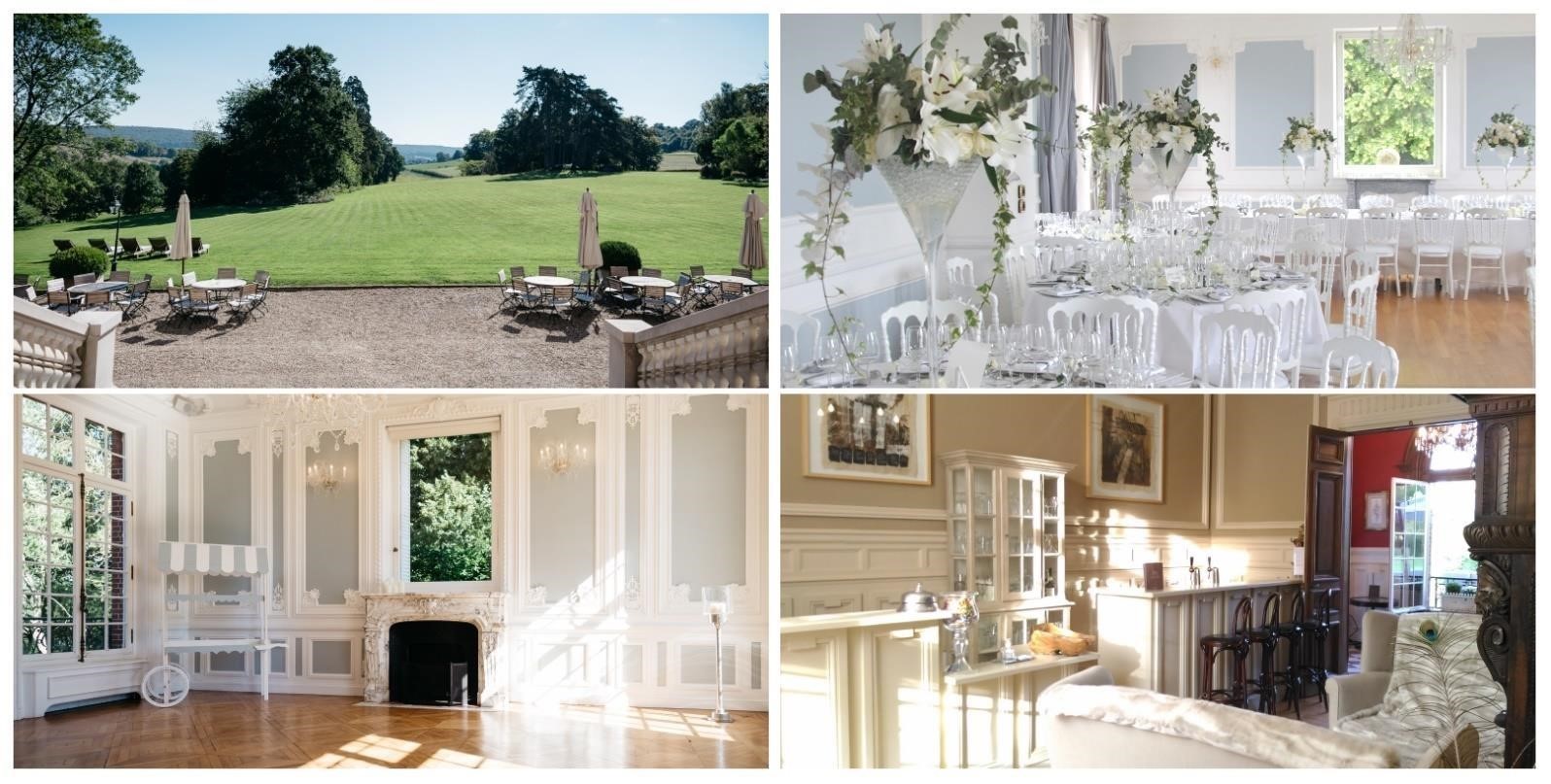  Nos tarifs :  Nos 10 chambres doubles : 1 780,00€  (Petits déjeuners inclus pour 20 personnes)  Lendemain de 11h à 18h : 1100,00€  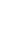 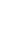 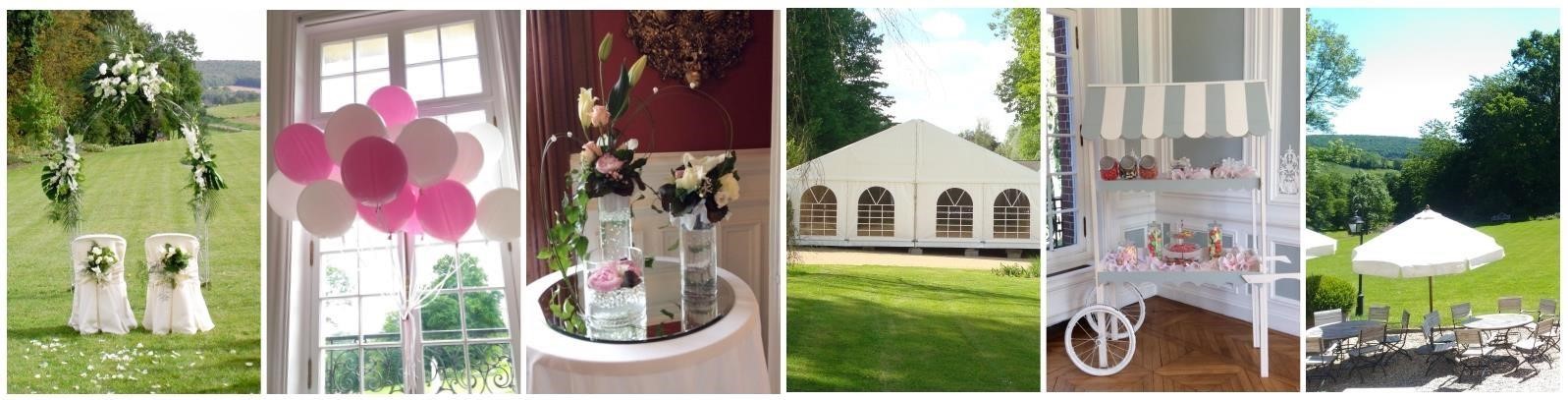 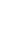 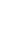 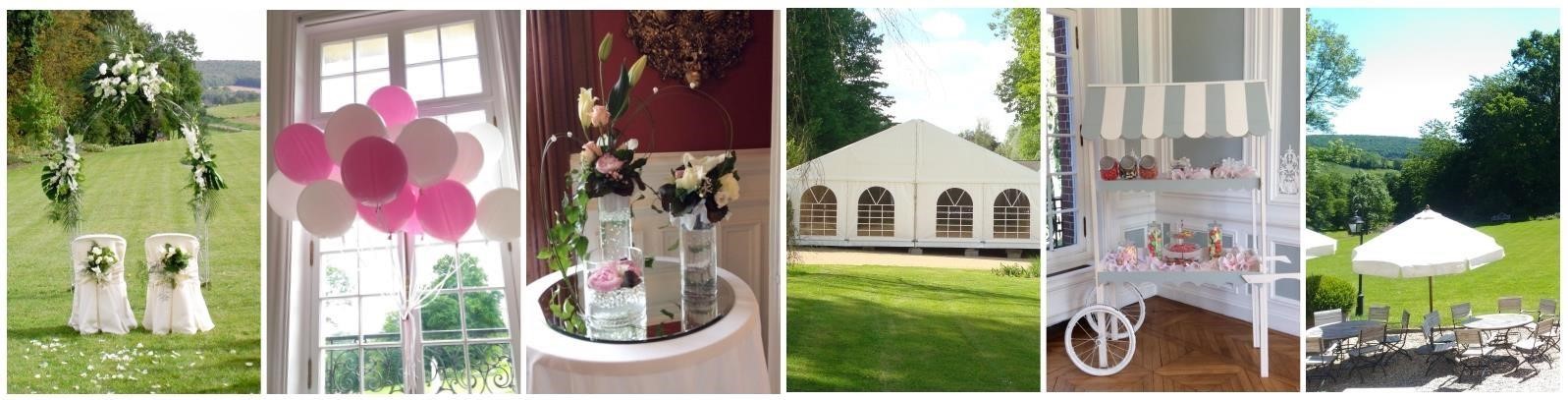 Les 10chambres du Château de Belmesnil font partie intégrante de la location et vous sont réservées en exclusivité pour le soir de votre réception dès votre contrat de location dûment complété et signé. Elles vous permettront d’accueillir vos invités avec sérénité et un maximum de sécurité tout au long de votre réception.  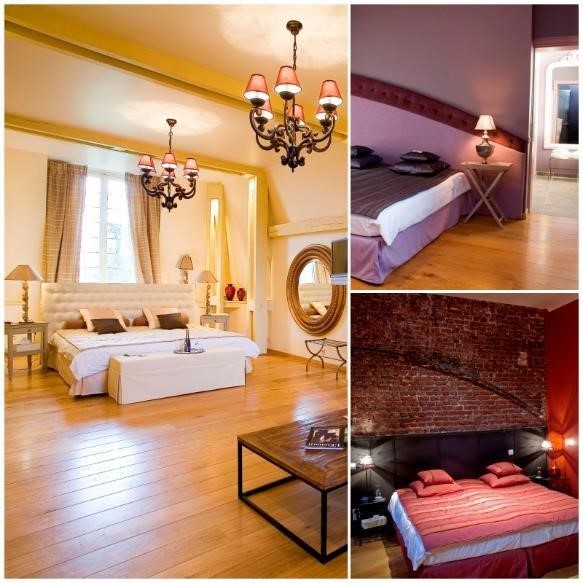 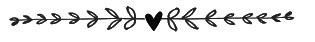 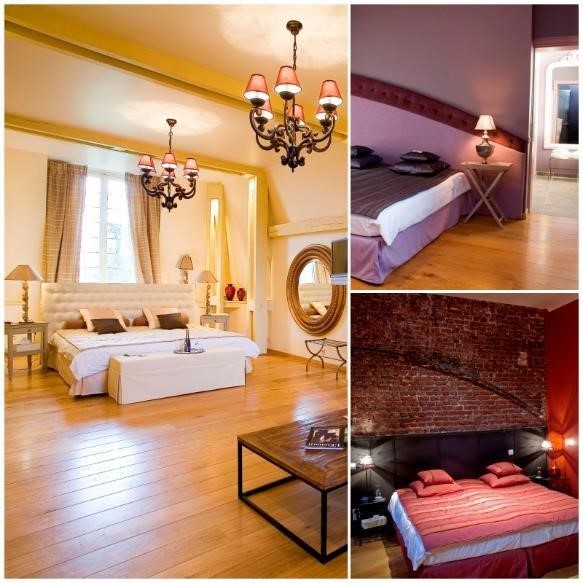 Elles font l’objet d’une location en sus du coût de location et vous seront facturées au tarif préférentiel de 178 € par chambre, par nuit  pour deux personnes, petits déjeuners inclus.  Hébergement en chambre double, twin ou triple selon la formule choisie.    Le petit-déjeuner est servi sous forme de buffet, il est assuré par nos soins de 9h00 à 11h30.Vous avez la possibilité d’y convier certains de vos invités logeant à l’extérieur pour partager avec vous ce moment d’intimité et de convivialité.   Le prix du petit-déjeuner supplémentaire est au tarif de 18 €.   Le lit d’appoint supplémentaire est facturé 35 € par nuit. Le lit bébé est offert (3 lits bébé sont à votre disposition) pour les enfants jusqu’à 3 ans.  Les hébergements supplémentaires  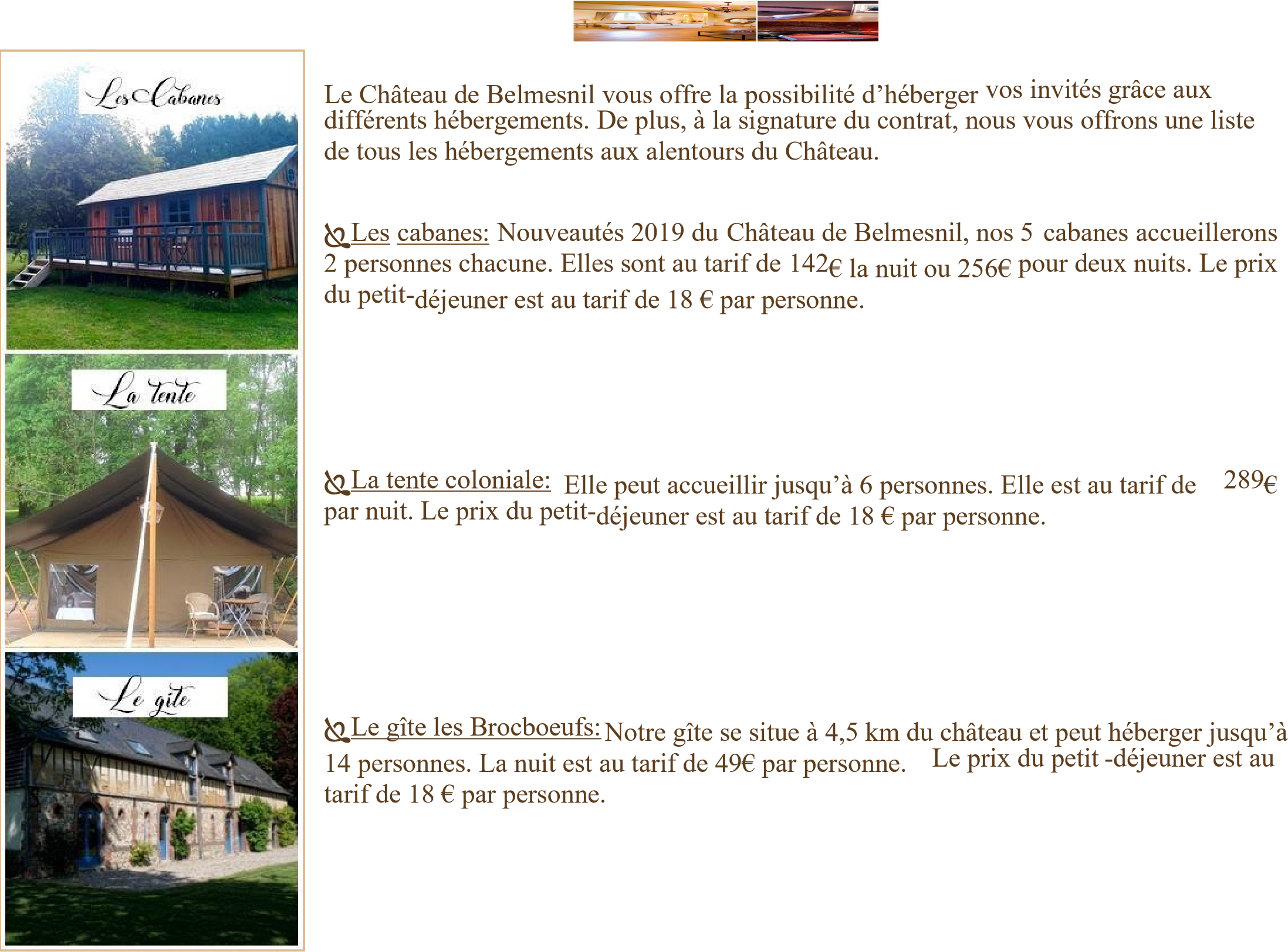                             Liste partenaires  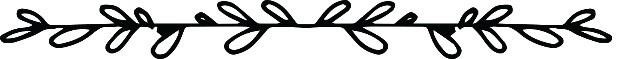 Liste partenaires (suite)  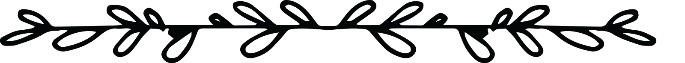  	CHATEAU DE BELMESNIL  	  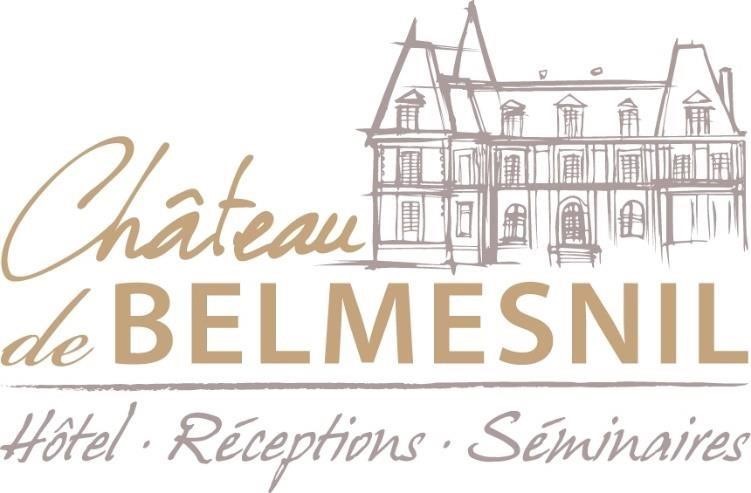 Château Hôtel de Belmesnil  76116 Saint Denis le Thiboult  Tél:+33.(0)2.35.02.76.50. Fax:+33(0)2.35.02.76.52. www.belmesnil.com  contact@belmesnil.com  Rejoignez-nous !  @belmesnil  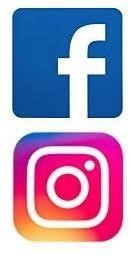   @chateau_de_belmesnil  Tarif Haute Saison   (15 Mai - 30 Septembre)  JOURS ET HORAIRES  SAMEDI + DIMANCHE  De 13H00 à 4H00  et de 9H00 à 17H00  DIMANCHE   ou jour de semaine  De 13H00 à 4H00  TARIF  6295,00 €  3 145,00 €  Tarif Basse Saison  (1er Octobre - 14 Mai)  JOURS ET HORAIRES  SAMEDI + DIMANCHE  De 13H00 à 4H00  et de 9H00 à 17H00  DIMANCHE   ou jour de semaine  De 13H00 à 4H00  TARIF  4 195,00 €  2 095,00 €   	Liste des partenaires du Château hôtel de Belmesnil  	Liste des partenaires du Château hôtel de Belmesnil  	Liste des partenaires du Château hôtel de Belmesnil  	Liste des partenaires du Château hôtel de Belmesnil Traiteurs 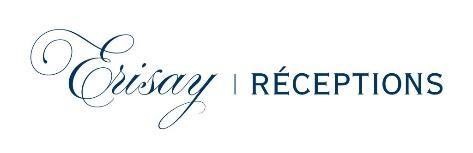 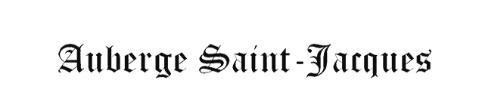 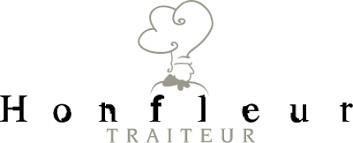 Traiteurs ERISAY TRAITEUR ZA des Champs Chouettes 1 Saint-Aubin-sur-Gaillon 27600 GAILLON Tel : 02.32.54.06.33 contact@erisay.fr www.Erisay.fr L’AUBERGE ST JACQUES M. & Mme Olivier Lelong 547 Route de Gournay 76160 St Jacques sur Darnétal Tél : 02.35.23.79.04. auberges-saint-jacques@orange.fr www.aubergesaintjacques.com HONFLEUR TRAITEUR Contact : Nicolas Dutheil ZA du plateau 14 600 Honfleur    Tel : 02.31.14.59.70 nicolasdutheil@honfleur-traiteur.com www.honfleur-traiteur.com Traiteurs CIRETTE TRAITEUR    Avenue du commandant Bicheray 76 000 Rouen  Tel : 02.35.88.29.98 stephane@cirette-traiteur.com www.cirette-traiteur.com GRAND CHEMIN TRAITEUR Contact : Soizic Le Marchand 56, buis rue des plantes 75 014 Paris Tel :01.42.79.04.60 soiziclemarchand@grandchemin.fr www.grandchemin.fr LECOINTE TRAITEUR Contact : Laeticia  Les portes de L’ouest-Rue Gay Lussac 76 150 La Vaupalière   Tel 	: 	02.35.330.330. reception@lecointetraiteur.fr www.lecointetraiteur.fr Les animateurs sonores SELECT SONORISATION:  GREGORY PIEDAGNEL Tel:06.14.51.43.53 info@selectsono.com ENOX SONORISATION Portable: 06 80 33 95 32 Tél: 02 35 56 44 51 nox.sono@wanadoo.fr SCORPION CA du Quesnot - 7 rue H. Heuillant -  76410 St-Aubin-les-Elbeuf Tel : 02.35.87.05.10 info@myscorpion.fr myscorpion.fr Votre arrivée au château HELI EVENEMENTS Contact : Olivier Boutté Hall de l’aéroport Rouen vallée de  Seine 76 250 Boos    Tel : 02.35.80.94.16 helievenements@aol.com www.helievenements NORMANDY VTC MICHAËL DUVERNOIS Services de chauffeurs privés  VTC / Taxi 06.18.99.92.71 contact@normandyvtcservices.fr www.normandyvtcservices.fr SCORPION Location de Ford Mustang CA du Quesnot - 7 rue H. Heuillant -  76410 St-Aubin-les-Elbeuf Tel : 02.35.87.05.10 info@myscorpion.fr myscorpion.fr Photographe PIERRE GOBLED Tel : 06.04.01.18.75 contact@pierregobled.com www.pierregobled.com ANDREW WHEELER Tel : 06.32.68.06.42 andrewjpwheeler@gmail.com www.andrewphotos.com Photographe CHRISTIAN TRANCHANT Tel : 06.88.06.91.45 ch.tranchant@me.com www.christian-tranchant.com JEAN-BAPTISTE CHAUVIN Tel : 06.66.00.25.25 contact@studioart-photographe.fr www.studioart-photographe.fr Décoration florale CELINE FLEURS Vascoeuil Contact : Céline Tél : 06.33.39.07.01 02.35.66.58.20.POLLEN Contact: Mr Callens Tel: 02.32.49.54.62    	contact@pollen-creations.com Dragées et chocolats, créations personnalisées MAISON VATELIER 27 Place de la Mairie, 76230  Quincampoix Tel : 02 35 34 70 39 www.maisonvatelier.com LA CABANE AUX DELICES BOULANGERIE PATISSERIE Tel : 02.35.80.05.38 18 rue de la gare 27910 Vascoeuil Musiciens GUILLAUME ANSEAUME Tel : 06.01.93.77.69 anseaume.guillaume@neuf.fr JAZZIC’INSTINCT Tel : 06.48.70.21.55 06.81.14.08.35 jazzicinstinct@gmail.com www.jazzic-instinct.fr Transfert de vos invités après la soirée  ASSOCIATION  « LES DRAGONS DE ROUEN » Contact : Mr Pereira Tel : 06.15.99.53.03 TAXI  Contact : Monsieur Gaudfroy Olivier Tel : 06.09.32.02.78 Les animateurs enfants Grégory Delamarre Directeur de la garderie de Ry Tel : 06.72.11.87.28 gregjose@hotmail.fr FUN SCIENCES   Christophe Lerebours  Tel : 06.17.34.40.53 hautenormandie@funscience.net www.funscience.net/hautenormandieFeu d’artifice LE 8EME ART Tel : 02.32.42.19.91 06.84.40.43.50 info@le8emeart.com Durieu Jean Luc tél : 06.83.92.65.41 fp.artifices@sfr.fr Location de chapiteau ALAIN DELAMARRE Tel : 06.09.02.47.46 Delamarre.alain@wanadoo.fr Drone MM Drone Contact: Mr Max Martin Tel: 06.83.56.50.43. maxmmdrone@gmail.com Votre liste de Mariage 1001 LISTES 77 rue Ecuyère 76 000 Rouen Tel : 02.35.88.77.69 Contact : Alice Tessier rouen@1001listes.fr www.1001listes.fr Organisation de votre événement SCORPION CA du Quesnot - 7 rue H. Heuillant -  76410 St-Aubin-les-Elbeuf Tel : 02.35.87.05.10 info@myscorpion.fr myscorpion.fr Magie, close-up, illusion, animation de toute votre soirée LES CHRISTIES Tel : 02.35.83.22.91  06.08.80.13.28 les.christies@free.fr www.leschristies.com PIERRE BOC  Tel : 06.77.72.47.33 contact@pierreboc-magicien.com www.pierreboc-magicien.com JOHN OWENN Tel : 06.38.95. 26.62 john.owenn@orange.fr www.johnowenn.com 